MINISTERE DE L’ENSEIGNEMENT SUPERIEUR ET DE LA RECHERCHE SCIENTIFIQUE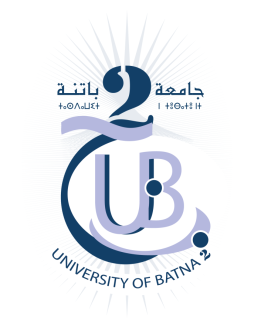 UNIVERSITE BATNA 2FACULTE DE TECHNOLOGIEDEPARTEMENT DE Génie Civil Feuille d’examen final à distance.Matière : Techniques et règles de construction         .Filière : 3éme Licence en Génie Civil                             .Date : 17/05/2021                                        .Semestre : 05Remarque :   Boite de réception des réponses :   Email : mep.gc3@univ-batna2.dzRépondre par : V pour vrai; F pour faux.Une pente d’un talus est souvent exprimée en %. ……….     Lorsque les fondations se trouvent à des niveaux différents, il y a risque de glissement si la pente ≤ 2/3. ……….      L’architecte réalise les plans d’exécution et les devis quantitatifs détaillés. ……….      La distinction entre les fondations superficielles et profondes se fait selon la valeur du rapport le rapport B / D……… le temps constitue la contrainte majeure dans l’atteinte des objectifs du projet. ……….  Un joint de dilatation coupe les fondations d’une structure. ……….  Le compactage est un tassement des terres réalisées par des moyens ordinaires. ……….  La reconnaissance du sol peut être effectuée à l’aide d’Essai en laboratoire : pénétromètre et pressiomètre. ……….  Un drain placé toujours sous la face inferieure de la fondation. ……….  Le foisonnement des matériaux est très variable. ……….  La caractéristique du coffrage perdu est qu’il est irrécupérable après la coulée du béton. ……….   La mise en place d’un buton, bloque la rotation contre la semelle voisine. ……….  Le coffrage idéal à utiliser pour les canalisations d’eau est Le coffrage gonflable. ……….  Les aciers principaux porteurs sont placés dans le sens de la largeur de la semelle. ……….  Le Scraper est un engin d’extraction et de transport. ……….  Les fouilles en puits admet moins de  de section en surface et une  profondeur au plus……….                                                     Bon Courage                      Nom et prénomGroupe N° Carte d’étudiantsSignature…………………………………………………………………………………………………